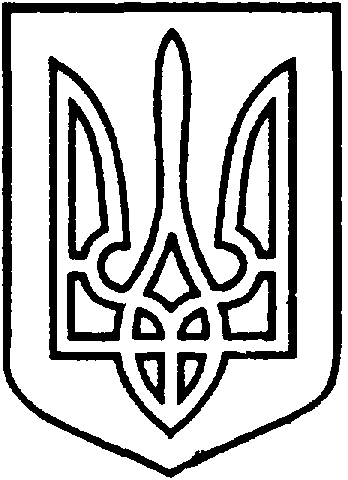 УКРАЇНАВІЙСЬКОВО-ЦИВІЛЬНА  АДМІНІСТРАЦІЯМІСТА  СЄВЄРОДОНЕЦЬК  ЛУГАНСЬКОЇ  ОБЛАСТІРОЗПОРЯДЖЕННЯКЕРІВНИКА ВІЙСЬКОВО-ЦИВІЛЬНОЇ  АДМІНІСТРАЦІЇЛуганська обл., м. Сєвєродонецьк,бульвар Дружби Народів, 32«03» листопада 2020  року                                                                        № 814 Про звільнення на період карантинувід плати за оренду комунального майна,що є власністю територіальної громадим. Сєвєродонецька Луганської обл.Керуючись частиною першою ст. 1, частиною дванадцятою ст. 3, 
п. 10, 12 частини першої ст. 4, п. 8 частини третьої ст. 6 Закону України «Про військово-цивільні адміністрації», частинами 4, 6 ст. 762, п. 14 Прикінцевих та перехідних положень Цивільного кодексу України, частиною 2 ст. 286 Господарського кодексу України, Постановою Кабінету Міністрів України від 11.03.2020 № 211 «Про запобігання поширенню на території України гострої респіраторної хвороби COVID-2019, спричиненої коронавірусом SARS-CoV» (зі змінами і доповненнями), Постановою Кабінету Міністрів України від 15 липня 2020 № 611 «Деякі питання сплати орендної плати за державне майно під час дії карантину», враховуючи роз’яснення Фонду державного майна України, надані в листах від  30.04.2020 № 10-16-8306, від 11.06.2020 № 10-16-11337, від 04.08.2020 № 10-16-15429, з метою підтримки суб’єктів господарювання м. Сєвєродонецька   ЗОБОВ’ЯЗУЮ:Звільнити від орендної плати на час дії відповідних обмежувальних карантинних заходів, запроваджених Кабінетом Міністрів України, орендарів комунального майна, що є власністю територіальної громади                                              м. Сєвєродонецька Луганської обл., які не могли здійснювати свою діяльність через запровадження карантину та заборону господарської діяльності, встановлену Постановою Кабінету Міністрів України від 11.03.2020 № 211 «Про запобігання поширенню на території України гострої респіраторної хвороби COVID-2019, спричиненої коронавірусом SARS-CoV», за умови подання суб’єктом господарювання – орендарем відповідної заяви орендодавцеві майна, а саме:Орендарів, які орендують приміщення закладів освіти, культури, спорту;Орендарів,  які орендують приміщення з метою торговельного і побутового обслуговування населення; Орендарів,  які орендують приміщення для надання послуг з громадського харчування, що передбачають приймання відвідувачів.2.	Дане розпорядження підлягає оприлюдненню.3.	Контроль за виконанням цього розпорядження покласти на  заступника керівника військово-цивільної адміністрації міста Сєвєродонецьк Луганської області Черевка М.І.Керівниквійськово-цивільної адміністрації                                    Олександр СТРЮК